17e Stage national  A.V.P.I. - Fernand OuryAssociation Vers la Pédagogie Institutionnellehttp://avpi-fernand-oury.fr/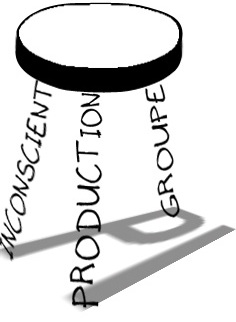 Stage de formationà la Pédagogie Institutionnelle Du 19 au 26 août 2014à La Meignanne 49 770 (près d'Angers)ATELIER A1 : Techniques Freinet et pédagogie institutionnelle		D'abord savoir faire un journal, une correspondance scolaire, une sortie enquête, organiser et 	instituer des lieux...ATELIER A2 : Une pédagogie efficaceLa classe devient coopérative. Perfectionner les techniques, maîtriser l'organisation et les institutions.Savoir utiliser le dynamisme et les apports des enfants pour apprendre à lire, écrire, compter.ATELIER B (uniquement sur invitation) : Entendre quelques choses, voir plus clairTechniques et institutions sont en place, les enfants parlent, apprennent et progressent. Mais il arrive que certains événements nous questionnent, que la classe coopérative stagne, que le dispositif s’enraye ou s’emballe, que certains enfants posent problème. Qu’on s’en sorte ou qu’on cafouille, on aimerait y voir plus clair, maîtriser un peu ce qui se passe là.Vivre entre adultes une semaine de pédagogie institutionnelle	À partir des apports de chacun     	(réussites ou échecs) …en A2 : des travaux d'enfants (textes bruts, albums, journal, lettres et documents, emploi du temps, plan de classe...)en B : des notes sur un moment de classe, sur la mise en place d'une  institution ou sur l’évolution d'un élève  … produire coopérativement, en ateliersen A1 : un journal scolaire Freineten A2 : un document d’analyse de pratiqueen   B : une mini-monographie, publiable  … présenter, échanger nos expériences "Boutiques", soirées monographies… … et aussi, pour tous, utiliser et faire vivre les institutions :Réunion d'atelier, assemblée des stagiaires, concertation, décisions  communes, conseil de stage (présidence, secrétariat, responsabilités diverses).FRAIS D'INSCRIPTION ET DE PARTICIPATION Prix du stage : 480 euros (en pension complète) Modalités :  1er versement : 50 € à l'inscription (arrhes non remboursables).2e versement  : 200 € fin mai.3e versement  : 230 € à l'arrivée au stage.Attention !  Réduction possible : pour toute inscription qui nous parviendra avant le 31 mai 2014, le prix sera de 440 €. Dans ce cas :  1er versement : 50 € à l'inscription (arrhes non remboursables).          2e versement : 190 € fin mai.          3e versement : 200 € à l'arrivée au stage.Hébergement : Le stage se déroule en internat complet à La Meignanne, près d'Angers, 49 770. Les participants ne peuvent pas être accompagnés d'enfants ou de conjoint non stagiaires.Le centre d’accueil nous donne la date butoir du 30 juin pour confirmer la réservation. Nous serions dans l’obligation d’annuler le stage si, à cette date, le nombre de stagiaires inscrits était insuffisant. Merci de vous inscrire au plus tôt si vous êtes       intéressé(e).Fiche d’inscriptionau stage national AVPI Fernand-Oury 2014NOM.....................................       Prénom :......................................Adresse personnelle :   ...............................................................................Tél. : ........................ E mail :..................................Niveau de classe :………………………………Stages déjà effectués :*Association VPI :             année : ...........  atelier : .........			    année : ……   atelier : ………	* Pratiques de la Coopérative : année : ......    atelier : ....* CEPI : 		année : ............       atelier : ........* Genèse de la Coopérative : année : .......   atelier : .....	Je demande à participer au stage AVPI de La Meignanne du 19 au 26 août 2014. 	Je m'inscris à l'atelier : ...... .Adresser cette fiche d'inscription avec le premier versement à :Partie à conserver :Je me suis inscrit(e) au stage AVPI qui aura lieu du 19 au 26 août 2014.Adresse :* J'ai versé 50 euros à l'inscription (arrhes non remboursables).* J'enverrai 200 (ou 190 euros) en mai 2014.* Je verserai encore 200 (ou 230 euros) à l'arrivée au stage.Bibliographie Les techniques Freinet de l'École Moderne de C.FREINET,          éd. Colin BourrelierVers une pédagogie institutionnelle de A.VASQUEZ et F.OURY,  éd. Matrice 1991Une journée dans une classe coopérative de R.LAFFITTE,           éd. Matrice 1997Mémento de pédagogie institutionnelle de R.LAFFITTE et AVPI,   éd. Matrice 1999La PI en maternelle de I.Robin et AVPI-Foury                                 éd. Champ social 2012De la classe coopérative à la pédagogie institutionnelle, (tome 1, chap. 2) de A. VASQUEZ et F. OURY, éd. Matrice 2000Qui c'est, l’Conseil? de C. POCHET et F. OURY, éd. Matrice 1997Essais de pédagogie institutionnelle de René LAFFITTE et AVPI, éd. Champ Social 2006De la classe coopérative à la pédagogie institutionnelle, tomes l et 2"L'année dernière, j'étais mort" Signé Miloud de C.POCHET et F.OURY, éd. Matrice 1986Apprendre à faire de la classe un milieu éducatifIntensif, éprouvant comme la classe, ce stage est organisé par des praticiens des techniques Freinet et de la pédagogie institutionnelle à l'intention d'autres instituteurs, institutrices, professeurs d'école. Il accueille aussi des éducateurs chargés de classe et des maîtres de l'enseignement spécialisé.